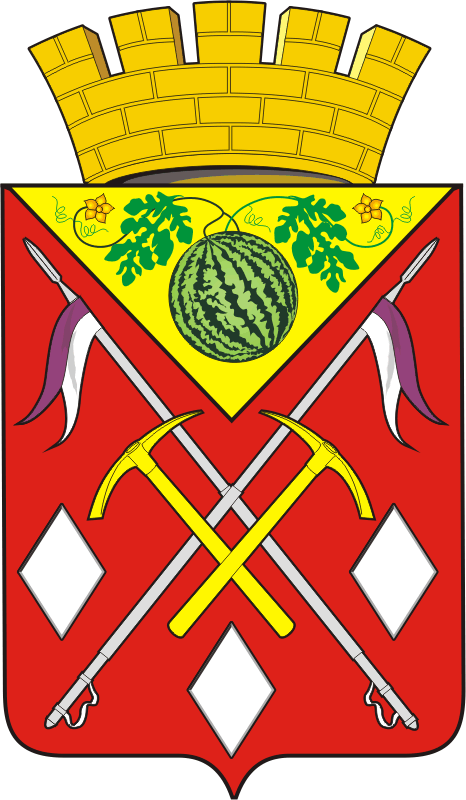               АДМИНИСТРАЦИЯ	            МУНИЦИПАЛЬНОГО 	                 ОБРАЗОВАНИЯ	                СОЛЬ-ИЛЕЦКИЙ               ГОРОДСКОЙ ОКРУГ        ОРЕНБУРГСКОЙ ОБЛАСТИ                   УПРАВЛЕНИЕ                  ОБРАЗОВАНИЯ                     ПРИКАЗ                 16.11.2023г. № 323      На основании Порядка проведения  государственной итоговой аттестации по образовательным программам основного общего образования, утвержденного приказом Министерства просвещения Российской Федерации, Федеральной службы по надзору в сфере образования и науки от 4 апреля 2023 года № 232/551, приказа министерства образования Оренбургской области от 28 августа 2023 года № 01-21/1380 «О реализации регионального мониторинга качества образования в 2023/2024 учебном году»п р и к а з ы в а ю:1. Провести пробное итоговое собеседование по русскому языку для обучающихся 9 классов в 2023 году (далее – пробное итоговое собеседование) в период учебного процесса в общеобразовательных учреждениях Соль-Илецкого городского округа.                                                                                  Срок: 21 ноября 2023 года2.Управлению образования (Васькина Н.Б.), МКУ «ИМЦ»(Хамко А.П.)  обеспечить:2.2. Организацию и проведение итогового собеседования по русскому языку в  общеобразовательных учреждениях Соль-Илецкого городского округа   согласно рекомендациям по организации и проведению итогового собеседования в 2024 году (письмо Рособрнадзора от 20.10.2023 № 04-339).2.3.Функционирование защищенного канала передачи данных между всеми ОУ и РЦОИ.Срок: 21 ноября 2023 года2.4.Организацию передачи комплектов КИМ для пробного итогового собеседования по защищенным каналам связи в ОУ, в которых планируется проведение пробного итогового собеседования, с соблюдением всех требований информационной безопасности и с расчетом количества участников пробного итогового собеседования. 	первый  комплект  –  не позднее 09:10 ч. второй  комплект  –  не позднее 10:10 ч.третий  комплект  –  не позднее 11:10 ч.четвертый комплект – не позднее 13:10 ч. 2.5.Внесение в проект «Электронная школа» участникам с ОВЗ отметки в поле «Ограничение возможностей здоровья» с указанием категории участника.Срок: не позднее 7 ноября 2023 года3. Руководителям ОУ организовать:- соблюдение режима санитарно-эпидемиологической безопасности в местах проведения пробного итогового собеседования;-соблюдение процедуры проведения пробного итогового собеседования согласно регламенту работ по подготовке, проведению и обработке материалов согласно приложению № 1 к настоящему приказу;-тиражирование КИМ пробного итогового собеседования по русскому языку согласно требованиям по информационной безопасности в день проведения пробного итогового собеседования по русскому языку.Срок: 21 ноября 2023 года- разъяснительную работу с выпускниками 9 классов ОУ, родителями об особенностях проведения пробного итогового собеседования по русскому языку.Срок: до 16 ноября 2023 года-проверку работ участников пробного итогового собеседования согласно с рекомендациями по организации и проведению итогового собеседования по русскому языку в 2024 году (приложение к письму Рособрнадзора от 20.10.2023 № 04-339).  -формирование группы собеседников, экспертов для проведения пробного итогового собеседования по русскому языку и обеспечить их подготовку.Срок: до 16 ноября 2023 года-изменение  расписания учебных занятий в день проведения пробного итогового собеседования по русскому языку по необходимости.Срок: 21 ноября 2023 года-подготовку аудиторий  для  проведения пробного итогового собеседования по русскому языку с оборудованным рабочим местом для осуществления аудиозаписи ответов участников пробного итогового собеседования по русскому языку (диктофон, компьютерные программы и т.д.).Срок: до 21 ноября 2023 года- ознакомление участников пробного итогового собеседования и (или) их родителей (законных представителей) с результатами пробного итогового собеседования по русскому языку.Срок: не позднее 29 ноября 2023 года-предоставление  итогового  отчета о результатах пробного итогового cобеседования  по русскому языку на электронный адрес vasnabo@yandex.ru согласно приложению № 2 к настоящему приказу.Срок: до 24 ноября   2023 года- размещение  на официальных сайта ОУ информацию о проведении пробного итогового собеседования по русскому языку.Срок: до 16 ноября 2023 года4.Контроль за исполнением настоящего приказа возложить на главного специалиста  Управления образования  Васькину Н.Б.Начальник Управления образования                                      Никитина Е.К.  О проведении пробного итогового собеседования по русскому языку для обучающихся 9 классовв 2023 году	